ClaDAG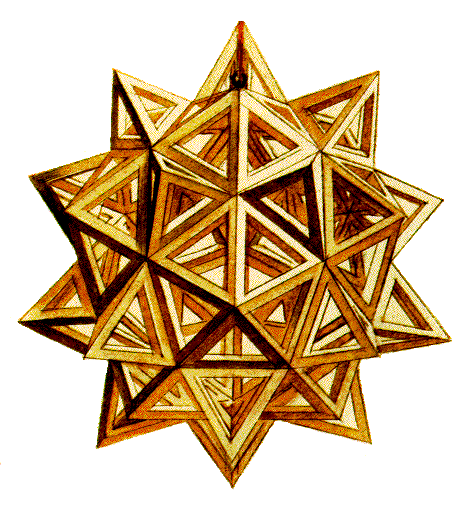 SEZIONE Società Italiana StatisticaDOMANDA DI ADESIONE Cognome _________________________________   NOME  ____________________________Iscrizione alla SIS:                Socio Ordinario           Non iscritto            DATI PERSONALINato/a __________________________________________________ il __________________________Codice fiscale ________________________________Indirizzo ____________________________________ CAP ________ CITTA' _______________PR ( __)Tel. _______________________ Fax _________________ e-mail  ______________________________ ENTE DI APPARTENENZAUniversità   __________________________________________________________________________Facoltà  ____________________________________________________________________________ Dipartimento  ________________________________________________________________________Indirizzo ____________________________________ CAP ________ CITTA' _______________PR ( __)Tel. _______________________ Fax _________________ e-mail  ______________________________ Inquadramento:                Ordinario           Associato            RTDA            RTDB       Altro(specificare)    _________________________________________________________________Settore Disciplinare (classificazione MIUR)    _____________Altro ente __________________________________________________________________ Qualifica ricoperta __________________________________________________________________ __Indirizzo ____________________________________ CAP ________ CITTA' _______________PR ( __)Tel. _____________________ Fax _________________ e-mail  ________________________________ 	CAMPO/I DI INTERESSE SCIENTIFICOSettori ERC	_________ 	_________	_________Altri interessi _________________________________________________________________________________________________________________________________________________________________________________________________________________________________________________INDIRIZZO DI CORRISPONDENZA________________________________________________________________________________________________________________________________________________________________________Data ________________________ Firma del candidato _____________________________NOTA SULLA PRIVACYIl sottoscritto,  ai sensi dell’art. 10 della legge n. 675 del 31 dicembre 1996, concernente la “Tutela delle persone e di altri soggetti rispetto al trattamento di dati personali”, autorizza la Società Italiana di Statistica al trattamento dei dati finalizzato alla gestione della banca dati, alla pubblicazione della adesione alla Società tramite il SIS Informazioni e sul sito della SIS e autorizza inoltre che l'indirizzo possa essere fornito a dipartimenti universitari, ai soci SIS ed altri enti di ricerca che ne facciano richiesta per predisporre inviti a manifestazioni scientifiche. MODALITA' D'ISCRIZIONE e QUOTE ASSOCIATIVELa quota associativa biennale è di:euro 56,00 euro Il pagamento deve avvenire a mezzo bonifico bancario: Banca Nazionale del Lavoro, IBAN: IT 83 O 03441 03201 CC01 90522425
SWIFT code: SVTUIT21con causale: domanda di adesione al CLADAGDopo aver effettuato il pagamento la Segreteria provvederà ad inviare una ricevuta.Inviare il modulo a sis@sis-statistica.it e al Presidente del Cladag presidente.cladag@gmail.comLe domande di adesione dei Soci ordinari e degli Enti aderenti alla SIS sono automaticamente accolte; quelle dei non Soci SIS e degli Enti non aderenti alla SIS, eventualmente presentate da aderenti alla Sezione, sono valutate dal Consiglio Scientifico-Organizzativo, della Sezione.